Δ Η Λ Ω Σ Η  Σ Υ Μ Μ Ε Τ Ο Χ Η Σ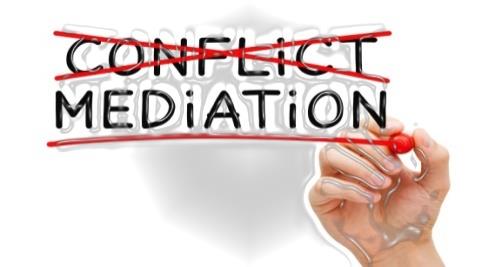 Επιθυμώ να σας πληροφορήσω ότι ενδιαφέρομαι να συμμετάσχω στο Πρόγραμμα Κατάρτισης Διαμεσολαβητών «ΓΙΝΕ ΔΙΑΜΕΣΟΛΑΒΗΤΗΣ!» που συνδιοργανώνει το ΚΕΒΕ. ΟΝΟΜΑ ΚΑΙ ΕΠΩΝΥΜΟ:  ------------------------------------------------------------------------------------------------------------------------------------------------------------------------------------------------ΤΟΜΕΑΣ ΕΙΔΙΚΕΥΣΗΣ / ΕΠΑΓΓΕΛΜΑΤΟΣ: ------------------------------------------------------------------------------------------------------------------------------------------------------------------ΟΝΟΜΑ ΕΠΙΧΕΙΡΗΣΗΣ (αν ισχύει): --------------------------------------------------------------------------------------------------------------------------------------------------------------------------------------------------------------------------------------------------------------------------------ΤΗΛ.: -------------------------------------------------------------------------------------------------                  ΦΑΞ.: ------------------------------------------------------------------------------------------------------------ΔΙΕΥΘΥΝΣΗ: -------------------------------------------------------------------------------------------------------------------------------------------------------------------------------------------------------------------------------------------------------------------------------------------------------------------------------------------------------------------------------------------------------------------------------------------------------------------------------ΤΑΧ. ΚΙΒ.: --------------------------------------------   ΤΑΧ. ΚΩΔ.:  -----------------------------------------------------   Ε-ΜΑΙL: ---------------------------------------------------------------------------------Λευκωσία, 30/11-02/12/2018 & 07/12-09/12/2018 (Ξενοδοχείο HILTON PARK)Ημερομηνία: -------------------------------------------------------------------------------------	Υπογραφή: ----------------------------------------------------------------------------------------------ΤΟ ΚΟΣΤΟΣ ΣΥΜΜΕΤΟΧΗΣ ΓΙΑ ΤΟ ΕΝ ΛΟΓΩ ΠΡΟΓΡΑΜΜΑ ΚΑΤΑΡΤΙΣΗΣ είναι €1,110 (συμπ. φ.π.α.) και ΠΡΟΠΛΗΡΩΝΕΤΑΙ τροποι πληρωμησ:- εΠΙΤΑΓΗ ΣΤΟ ΟΝΟΜΑ ΤΟΥ ΚΕΒΕ- ΕΜΒΑΣΜΑ ΑΡ. ΛΟΓΑΡΙΑΣΜΟΥ 0194-12-006537 (ΤΡΑΠΕΖΑ ΚΥΠΡΟΥ)